О внесении изменений в постановление Администрации города Когалыма от 15.03.2021 №500В соответствии с постановлениями Правительства Ханты-Мансийского автономного округа – Югры от 31.10.2021 №473-п «О государственной программе Ханты-Мансийского автономного округа – Югры «Развитие агропромышленного комплекса», от 30.12.2021 №637-п «О мерах по реализации государственной программы Ханты-Мансийского автономного округа – Югры «Развитие агропромышленного комплекса», в целях реализации муниципальной программы «Развитие агропромышленного комплекса и рынков сельскохозяйственной продукции, сырья и продовольствия в городе Когалыме», утвержденной постановлением Администрации города Когалыма от 11.10.2013 №2900:1. В постановление Администрации города Когалыма от 15.03.2021 №500 «Об утверждении порядков предоставления субсидий на поддержку и развитие сельскохозяйственного производства и деятельности по заготовке и переработке дикоросов» (далее – Постановление) внести следующие изменения:1.1. в разделе 2 приложения 1 к постановлению:1.1.1. в абзаце первом пункта 2.4 слова «не позднее 5 (пятого) рабочего дня месяца, следующего за отчетным» заменить словами «в сроки, установленные для проведения отбора»;1.1.2. в абзаце втором пункта 2.12 слова «с даты регистрации заявки» заменить словами «с даты окончания срока приема заявок и пакетов документов»;1.2. в приложении 2 к постановлению:1.2.1. в разделе 2:1.2.1.1. абзац первый пункта 2.4 раздела 2 после слов «участники отбора» дополнить словами «в сроки, установленные для проведения отбора,»;1.2.1.2. в абзаце втором пункта 2.12 слова «регистрации заявки» заменить словами «окончания срока приема заявок и пакетов документов»;1.2.2. в разделе 3:1.2.2.1. в абзаце первом подпункта 3.2.1 пункта 3.2 слова «- не позднее 5 (пятого) рабочего дня месяца, следующего за отчетным» исключить;1.2.2.2. в абзаце первом подпункта 3.2.2 пункта 3.2 слова «- не позднее 5 (пятого) рабочего дня месяца, следующего за отчетным» исключить;1.2.2.3. в абзаце первом подпункта 3.2.3 пункта 3.2 слова «- до 15 апреля, до 15 июля» исключить;1.2.2.4. в абзаце первом подпункта 3.2.4 пункта 3.2 слова «- до 1 августа» исключить;1.2.3. приложение №7 изложить в редакции согласно приложению 1 к настоящему постановлению;1.3.  в разделе 2 приложения 3 к постановлению 1.3.1. в абзаце первом пункта 2.4 слова «не позднее 15 ноября текущего финансового года» заменить словами «в сроки, установленные для проведения отбора,»;1.3.2. в абзаце втором пункта 2.12 слова «регистрации заявки» заменить словами «окончания срока приема заявок и пакетов документов»;1.4. в разделе 2 приложения 4 к постановлению:1.4.1. в абзаце первом пункта 2.4 слова «не позднее 5 (пятого) рабочего дня месяца, следующего за отчетным» заменить словами «в сроки, установленные для проведения отбора»;1.4.2. в абзаце втором пункта 2.12 слова «регистрации заявки» заменить словами «окончания срока приема заявок и пакетов документов».2. Управлению инвестиционной деятельности и развития предпринимательства Администрации города Когалыма (В.И.Феоктистов) направить в юридическое управление Администрации города Когалыма текст постановления, его реквизиты, сведения об источнике официального опубликования в порядке и сроки, предусмотренные распоряжением Администрации города Когалыма от 19.06.2013 №149-р «О мерах по формированию регистра муниципальных нормативных правовых актов Ханты-Мансийского автономного округа - Югры» для дальнейшего направления в Управление государственной регистрации нормативных правовых актов Аппарата Губернатора Ханты-Мансийского автономного округа - Югры.3. Опубликовать настоящее постановление в газете «Когалымский вестник» и разместить на официальном сайте Администрации города Когалыма в информационно-телекоммуникационной сети «Интернет» (www.admkogalym.ru).4. Контроль за выполнением постановления возложить на заместителя главы города Когалыма Т.И.Черных.Приложение к постановлению Администрациигорода КогалымаПриложение № 7к Порядку предоставления субсидий на поддержку и развитие животноводства Справка-расчетсубсидии на содержание маточного поголовья сельскохозяйственных животных за _______ полугодие 20_____ года_________________________________________________________________наименование юридического лица независимо от организационно-правовой формы(за исключением государственных (муниципальных) учреждений), крестьянского (фермерского) хозяйства, индивидуального предпринимателя*(приказ Министерства сельского хозяйства Российской Федерации от 19.02.2015 №63 «Об утверждении документов, предусмотренных правилами предоставлении распределения субсидий из федерального бюджета бюджетам субъектов Российской Федерации на поддержку племенного животноводства, утвержденными постановлением Правительства Российской Федерации от 4 декабря 2012 года №1257)Руководитель организации (ИП) – получателя субсидии  ________________        _____________________                                                                                                            (подпись)                                        Ф.И.О.Главный бухгалтер организации (ИП) – получателя субсидии  ________________        _________________    (М.П.)                                                                                                                                                                         (подпись)                                         Ф.И.О. ПРОВЕРЕНО (ЗАВЕРЕНО):                         _______________________         _________________________________________________                   Дата, подпись                                                             Ф.И.О., должность ответственного лица администрации города Когалыма      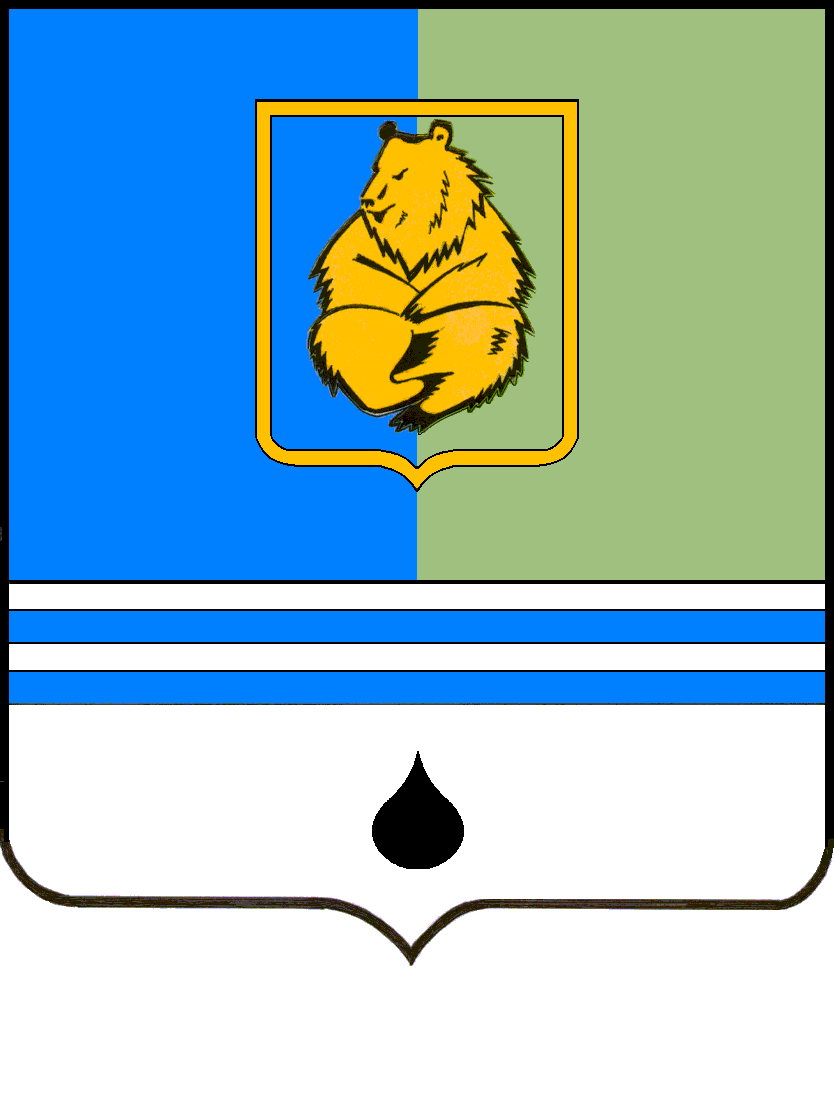 ПОСТАНОВЛЕНИЕАДМИНИСТРАЦИИ ГОРОДА КОГАЛЫМАХанты-Мансийского автономного округа - ЮгрыПОСТАНОВЛЕНИЕАДМИНИСТРАЦИИ ГОРОДА КОГАЛЫМАХанты-Мансийского автономного округа - ЮгрыПОСТАНОВЛЕНИЕАДМИНИСТРАЦИИ ГОРОДА КОГАЛЫМАХанты-Мансийского автономного округа - ЮгрыПОСТАНОВЛЕНИЕАДМИНИСТРАЦИИ ГОРОДА КОГАЛЫМАХанты-Мансийского автономного округа - Югрыот [Дата документа]от [Дата документа]№ [Номер документа]№ [Номер документа]от [Дата документа] № [Номер документа]Наименование вида сельскохозяйственных животных(за исключением птицы)Наличие маточного поголовья сельскохозяйственных животных на01.01.20__  (гол.)Наличие маточного поголовья сельскохозяйственных животных надату подачи заявки (гол.)Коэффициент перевода маточного поголовья сельскохозяйственных животных в условные головы *Итого условных головСтавка субсидий, на 1 условную гол. в полугодие (рублей)Сумма субсидий к выплате, тыс. руб. (заполняется уполномоченным органом)гр. 5 х гр. 61234567